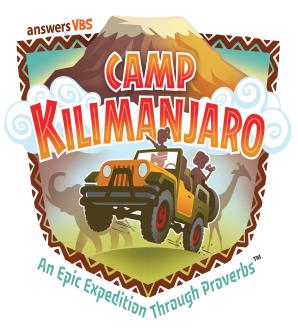 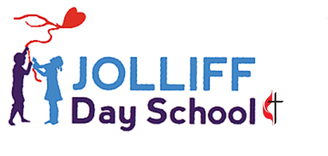 Dear Families,
Welcome to Jolliff Day School Summer Camp! The 2015 camp begins Monday, June 15th! We are so excited to share this amazing experience with your child. This summer is sure to be one they will never forget! Enclosed you will find all of the details and wonderful things we have in store for our little “campers”. Should you have and additional questions please contact Brandi Barnes, JDS Principal or Anne Neighbor, JDS Office Manager at 757-488-3640 or by email! Please make your calendars with these important dates:Thursday, June 11th Last Day of School
Friday, June 12th JDS closed for Camp Preparations/Setup
Monday, June 15th First Day of Summer Camp
Friday, August 21st Last Day of CampPreschool Age Supply List
Medium/Large Tote bag
1 Pocket folder
2 small photos of child
Family photo
Extra clothes
Bathing suit/small bath towel (labeled)
2pks Baby wipes
3 Containers of Clorox or Lysol wipes
1 Box of tissues 
A waterproof or plastic bag to hold wet bathing suit/towel
Lunch (no nut products/ lunches need to be ready to eat for camp
Full day students-one small blanket (labeled)
*Please sunscreen your child before camp each day
	PK2 non potty trained children- provide wipes and diapers 
School Age Supply List Kindergarteners / 1st-5th graders
2 Containers of Clorox or Lysol wipes
Backpack
Bathing suit/ towel (labeled)
A waterproof or plastic bag to hold wet bathing suit/towel
Water bottle (labeled)
1 Box of tissues 
1 Pocket older
Lunch and Drink (no nut products/lunch will not be refrigerated/heated due to trips)
***Electronic devices/books/games from home allowed during rest time
(JDS is not responsible for items sent from home)
*Please sunscreen your child before camp each day*
*Small blankets or rest item (if desired for rest period)*